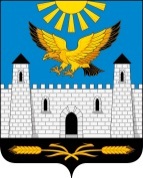 ГIАЛГIАЙ                                       РЕСПУБЛИКАРЕСПУБЛИКА                                  ИНГУШЕТИЯГОРОДСКОЙ СОВЕТ ДЕПУТАТОВ МУНИЦИПАЛЬНОГО ОБРАЗОВАНИЯ ГОРОДСКОЙ ОКРУГ ГОРОД КАРАБУЛАКЭЛДАРХА ГIАЛА СОВЕТ               386231, РИ, г. Карабулак, ул.Джабагиева, 142, Здание городского Совета депутатов, тел./(ф):88734 44-48-47, e-mail: gorsovet-06@mail.ruРЕШЕНИЕ  №   3/4-4                                        "  20  "    апреля     2021 г."Об увеличении (индексации) заработной платы лицам, замещающим муниципальные должности муниципального образования "Городской округ город Карабулак" и должности муниципальной службы муниципального образования "Городской округ город Карабулак"В соответствии со статьей 134 Трудового Кодекса Российской Федерации, Уставом муниципального образования "Город Карабулак", письмом Управления Федеральной службы государственной статистики по Северо-Кавказскому федеральному округу (Северо-Кавказстат) от 22.03.2021 № ИЭ-29-27/1540-ДР "О предоставлении информации по потребительским ценам" за 2020 год, городской Совет депутатов муниципального образования "Городской округ город Карабулак" решил:1.	Повысить (проиндексировать) с 1 февраля 2021 года на 3,7% размеры окладов (должностных окладов) лицам, замещающим муниципальные должности муниципального образования "Городской округ город Карабулак" и должности муниципальной службы муниципального образования "Городской округ город Карабулак".2.	Настоящее решение вступает в силу со дня его опубликования и распространяется на правоотношения, возникшие с 1 февраля 2021 г.Председатель городского Совета депутатов муниципального образования"Городской округ город Карабулак"                                  М.А. МартазановГлава муниципального образования"Городской округ город Карабулак"                                  М-Б.М. Осканов